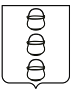 ГЛАВА ГОРОДСКОГО ОКРУГА КОТЕЛЬНИКИ
 МОСКОВСКОЙ ОБЛАСТИПОСТАНОВЛЕНИЕ_______________№__________г. КотельникиО внесении изменений в Перечень муниципального имущества, свободного от прав третьих лиц (за исключением имущественных прав субъектов малого и среднего предпринимательства)На основании Федерального закона от 06.10.2003 № 131-ФЗ «Об общих принципах организации местного самоуправления в Российской Федерации», Федерального закона от 24.07.2007 № 209-ФЗ «О развитии малого и среднего предпринимательства в Российской Федерации», Устава городского округа Котельники Московской области, в соответствии Порядком формирования, ведения и обязательного опубликования перечня муниципального имущества, свободного от прав третьих лиц (за исключением имущественных прав субъектов малого и среднего предпринимательства), утвержденным решением Совета депутатов городского округа Котельники Московской области от 16.08.2017 № 8/46, в связи с заключением договора аренды с ИП Карпуновой Е.А. на новый срок, заключением договора аренды в отношении земельного участка с кадастровым номером № 50:22:0050203:10748, постановляю:1. Внести изменения в перечень муниципального имущества, свободного от прав третьих лиц (за исключением имущественных прав субъектов малого и среднего предпринимательства) (Приложение). 2. Отделу информационного обеспечения управления внутренней политики МКУ «Развитие Котельники» обеспечить официальное размещение настоящего постановления на интернет - портале городского округа Котельники Московской области в сети «Интернет».3. Назначить ответственным за исполнением настоящего постановления начальника управления имущественных отношений администрации городского округа Котельники Московской области Ж.К. Гювелян.4. Контроль за исполнением настоящего постановления возложить на заместителя главы администрации городского округа Котельники Московской области А.В. Матросова.Глава городского округаКотельники Московской области				                       С.А. Жигалкин